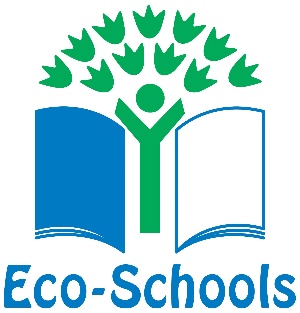  Curricular Audit					SDG:																						Topic: Litter											Curricular Audit					SDG:																						Topic:	Biodiversity										Curricular Audit					SDG:																						Topic:	School Garden										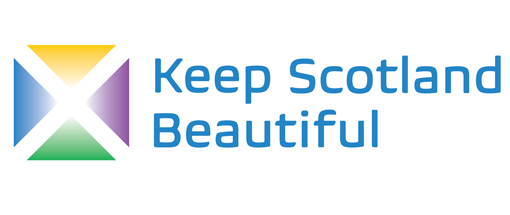 